.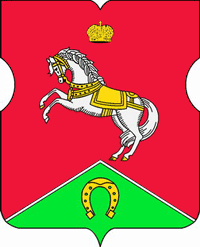 СОВЕТ ДЕПУТАТОВмуниципального округаКОНЬКОВОРЕШЕНИЕ                               28.09.2021                            7/10         _________________№___________________В соответствии с положением части 17 статьи 3 Закона города Москвы от 11.07.2012 №39 «О наделении органов местного самоуправления муниципальных округов в городе Москве отдельными полномочиями города Москвы»Советом депутатов принято решение:Утвердить размер поощрения депутатов Совета депутатов муниципального округа Коньково за 3-й квартал 2021 года согласно приложению.Разместить настоящее решение на сайте органов местного самоуправления муниципального округа Коньково www.konkovo-moscow.ru.Контроль за исполнением настоящего решения возложить на главу муниципального округа Коньково Малахова С.В.Глава муниципального округа Коньково		                             С.В. МалаховПриложение 
к решению Совета депутатов
муниципального округа Коньково
от 28.09.2021 № 7/10Размер поощрения депутатов Совета депутатов муниципального округа Коньково за 3-й квартал 2021 годаГлава муниципального округа Коньково      ________________  С.В. МалаховО размере поощрения депутатов Совета депутатов муниципального округа Коньково за участие в осуществлении отдельных полномочий города Москвы в 3 квартале 2021 года№п/пФамилия и инициалыСумма поощрения (руб)Биткова С.Н.78 000,00Болдырев Д.Н.0,00Брундукова М.В.78 000,00Громов М.Н.78 000,00Ермолаева Т.И.78 000,00Зиновьева М.А.78 000,00Киселев В.Е.78 000,00Малахов С.В.0,00Мельников К.В.78 000,00Панов А.В.78 000,00Понкратова К.А.78 000,00Попов М.А.0,00Прудлик О.И.78 000,00Соколов С.Ю.0,00ИТОГО780 000,00